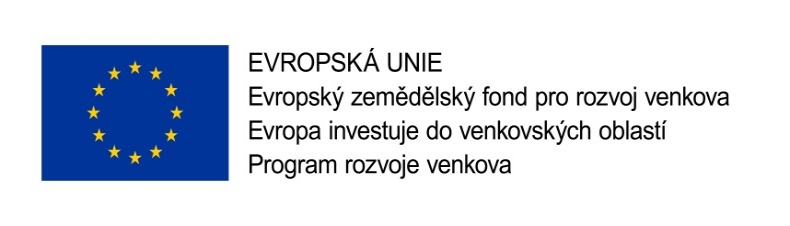 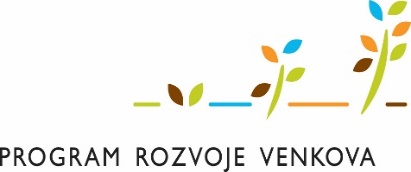 Prezenční listina  ze vzdělávací a propagační akce, realizované dne  ………………….. (kde)……………………………………..v rámci projektu  (název projektu)………………………………………………………… reg. číslo  …………………………………………………….Název akce…………………………………………………………………………………………………………………………Zúčastnění podepsáním prezenční listiny stvrzují souhlas se zveřejněním fotografií pořízených na této akci .Jméno a přijmeníPodpis 